鲁南制药集团2023校园招聘【企业介绍】2020年中国大企业竞争力500强（第392位）2021年国家工信部中国医药综合排行榜第30位连续7年荣获年中国医药研发产品线最佳工业企业荣获第六届山东省省长质量奖临沂市工业企业纳税连续12年排名第一鲁南制药集团是集中药、化学药品、生物制品的科研、生产、销售于一体的国家大型综合制药集团，设有国家企业技术中心、博士后科研工作站等多个高位研发平台，企业技术中心创新能力位居全国医药行业前列。集团成员企业包括山东新时代药业有限公司等七家子公司，2021年工业产值123亿，品牌价值达121.91亿元。风华正茂、立志全球的鲁南制药诚邀优秀人才加入！【招聘需求】【福利待遇】薪资：本科5000-8000元/月；硕士7000-10000元/月；博士15000元/月以上备注：医学专员综合年薪：12W+；临床监察员综合年薪10W+； 学历补贴：本科1000元/月；硕士2000元/月；博士3000元/月（临沂市人才引进政策）购房补贴：本科5万；硕士10万；博士30万（临沂市人才引进政策）七险一金；节日红包；提供宿舍/福利住房； 享受国家法定节假日及带薪暑假（30天）；完善的文娱设施：游泳综合馆、图书馆、网球馆（场）、台球室、篮球馆（场）、羽毛球馆、足球场、KTV、体育场等文体设施；【应聘通道】扫描下方二维码投递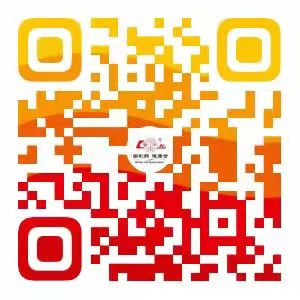 *每位同学最多可自主投递2个岗位，请谨慎选择。内推码填“无”；*为方便交流，可添加刘经理微信（13371260121）【联系方式】联系方式：刘经理13371260121（微信同号）公司地址：山东省临沂市兰山区红旗路209号（集团公司）山东省临沂市费县北环路1号（新时代药业）岗位类别岗位名称需求专业需求学历数量研发分析研究员药物分析学、分析化学、药物化学、中药学等相关专业硕博10研发制剂研究员药剂学、中药学、药学等相关专业硕博10研发合成研究员药物化学、天然药物化学、制药工程学等相关专业硕博5研发生工研究员发酵工程、细胞生物学、生物工程、分子生物学等相关硕博5生产质量技术储备药学、化学、生物、中药类相关专业本科10生产质量生产实习生药学、化学、生物、机械、电气、自动化、计算机等专科10学术医学专员药学、临床药学、预防医学、临床医学、护理学等相关本硕20临床注册相关临床监察员临床药学、药学、预防医学、护理学等相关专业本硕20临床注册相关统计分析经理流行病与卫生统计学、统计学硕博3临床注册相关注册专员中药学、化学、生物化学、分子生物学本硕4临床注册相关调研立项专员食品、生物、中药学、药学、药理学等相关专业本硕6